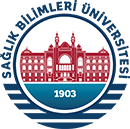                   /    /     Öğrenci 								Danışman            Adı Soyadı							       Unvan Adı Soyadı 	                 İmza								   	     İmza					      Ana Bilim Dalı Başkanı          Unvan Adı Soyadı                    İmzaÖğrenci Adı SoyadıNumara:Ana Bilim Dalı Program AdıTelefone-mail:Tez Danışmanı Ünvan Adı SoyadıÖnceki Dönem Projesi Konu Başlığı:Yeni Önerilen Dönem Projesi Başlığı: (Başlık kısa olmalı, projenin kapsamını yeterince ifade etmelidir. Verilen dönem projesi bir yarıyıl içerisinde tamamlanabilir olmalıdır). (Tez başlığı boşluklu 150 karakteri geçmemeli, simgesel karakterler kullanılmamalıdır).Proje Konusunun Önemi: (Kaynaklara atıfta bulunarak ve 250 kelimeyi aşmayacak şekilde hazırlanmalıdır).Kaynaklar (Kullanılan kaynaklara numara verilerek alfabetik sıralanmalıdır).